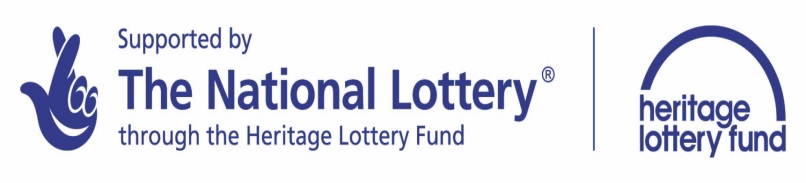 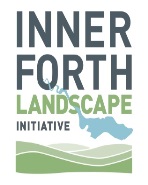 Full Training will be given on all aspects of the work:  	This will include:clear access and safety instructions; the use of surveying equipment (including levels, compasses, tapes and rules) use of recording sheets; still photography (both individual shots and collages for 3D imaging); use of 3D imagery software;map drawing from survey results;digital scanning to convert hand drawn maps to a digital image;digital mapping to enhance the scanned images.Training and Survey Dates:DatesTrainingSurveyMappingLocation30th MarchTraining 1Clackmannan TH2nd AprilSurvey 1aForestmill *3rd AprilSurvey 1bForestmill *6th AprilMapping 1Clackmannan TH13th AprilTraining 2Clackmannan TH16th AprilSurvey 2aGartmorn Dam17th AprilSurvey 2bGartmorn Dam20th AprilMapping 2Clackmannan TH18th MayTraining 3Clackmannan TH21st MaySurvey 3aLynmill/Tulligarth *22nd MaySurvey 3bLynmill/Tulligarth *25th MayMapping 4Clackmannan TH8th JuneTraining 4Clackmannan TH11th JuneSurvey 3aBack Wood12th JuneSurvey 3bCraigrie15th JuneMapping 4Clackmannan THTH = Town Hall* Location is water-flow dependent – sites could be switched if water flow on a particular site is considered to be too high.TH = Town Hall* Location is water-flow dependent – sites could be switched if water flow on a particular site is considered to be too high.TH = Town Hall* Location is water-flow dependent – sites could be switched if water flow on a particular site is considered to be too high.TH = Town Hall* Location is water-flow dependent – sites could be switched if water flow on a particular site is considered to be too high.TH = Town Hall* Location is water-flow dependent – sites could be switched if water flow on a particular site is considered to be too high.